Тема: Практична робота №4 Опрацювання зображень, створених раніше.Навчальна мета: Перевірити засвоєні знання на практиці.Розвивальна мета: Розвиток пізнавальних інтересів, навиків роботи з комп’ютером, самоконтролю, уміння конспектувати.Виховна мета: Виховання інформаційної культури учнів, що вчаться, уважності, дисциплінованості, посидючості.Тип уроку: Практична роботаОбладнання: Комп’ютери, графічний редактор MS Paint, завдання та файли – заготовки для практичної роботи, тестові завдання.Структура урокуОрганізаційний момент (1 хв.)Етап проектування (1 хв.)Практична робота (15 хв.)Тестування (15 хв.)Фізкультхвилинка (5 хв)Контрольно-оцінювальний етап (7 хв.)Домашнє завдання (1 хв.)Хід урокуОрганізаційний моментПривітання. Відмічання відсутніх.Етап проектуванняПлан урокуПрактична робота.Тестування.Підведення підсумківДомашнє завданняПрактична робота Створить у графічному редакторі малюнок за зразком (рис. 3.25 у книжці), використавши графічне зображення з файлу практична 4.bmp з папки Розділ 3\Пункт 3.5. Завдання: Складіть і запишіть у зошит план побудови графічного зображення, наведеного на рисунку 3.25. Побудуйте графічне зображення за складеним планом у графічному редакторі Paint. Збережіть малюнок у файлі з іменем практична 4 у вашій папці.Тестування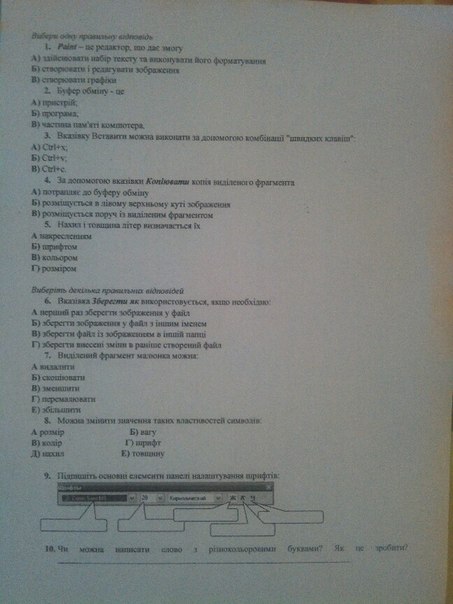 ФізкультхвилинкаБуратіно потягнувся, Раз нагнувся, два нагнувся. Руки в сторону розвів –Мабуть, ключик загубив.А щоб ключик відшукати, Треба нам навшпиньки статиКонтрольно-оцінювальний етапОцінення роботи учнів на уроці.Домашнє завдання§ 3.1-3.5